Het klasnieuws: week 13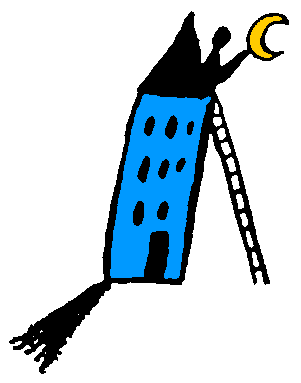 Ditjes en datjesBeste ouders,Een tijdje geleden werden er klasfoto’s en een schoolfoto gemaakt. Je kan alle foto’s bekijken aan de inkom. Deze kunnen besteld worden via het onderstaande strookje. Gelieve het strookje tegen maandag 8 december terug te bezorgen aan de klasbegeleider met het passend bedrag in een gesloten omslag. Bedankt!GroetenHet ReuzenhuisNaam…………………………………………….klas…………………………………….bestelt .........exemplaren van de klasfoto (13x18, 3 euro)bestelt ………exemplaren van de schoolfoto (20x30, 7 euro)wenst geen foto’s te bestellentotaalbedrag: ………… eurovrijdag 12 december is er geen warme maaltijd!!!!!!!!Vrijdag 12 december is er geen forum. Vrijdag 12 en zaterdag 13 december: kerstmarkt. Er is ook een kerstforum. Gelieve te laten weten wie er aanwezig kan zijn voor een optreden. 19 december, de laatste dag voor de kerstvakantie is de jaarlijkse traditie dat we ’s middags kerstkoeken met chocomelk eten. Wie dit niet graag lust, kan boterhammen meebrengen. Eerste week na de kerstvakantie hebben we een zeer sportieve week. Elke voormiddag, behalve de woensdag zullen we sportles krijgen van professionele sportleerkrachten in de sporthal van Tielt. Vrijdag 6 februari: pedagogische studiedag. Zaterdag 7 en zondag 8 februari: legobeursWoensdag 25 februari: kleuterglibberen in Finlandia.Zaterdag 28 februari: kinderfuifZondag 22 maart: tweedehandsbeursDinsdag 31 maart en donderdag 2 april: grootouderfeest 15, 16 en 17 juni: MierekampDe dertiende weekAlle hoeken werden ook uitbundig verkend … en jullie kunnen dit ook meebeleven op de foto’s via deze link. https://picasaweb.google.com/118212263670910629587/Week1320142015Bedankt Katrien, mama van Miel om te komen poetsen!!!!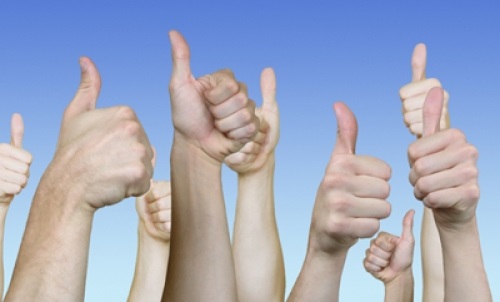 Groetjes EmmyPs. Zijn er vragen, problemen,… één adres… kleuter 3ofwelkleuter3@reuzenhuis.beofwel0497/024.260ofwel mij persoonlijk aanspreken.  Weetjeskringen:Wanneer?Wie?Wat?7 novemberEmmyDe boom14 novemberEmielMijn huis21 novemberElenaDe dolfijn28 novemberJomDe insecten5 decemberVicDe fiets12 decemberLarsAuto’s19 decemberGien16 januariarjeta23 januariMiel30 januariLoes5 februariArlind13 februarisem27 februariNino6 maart  Thijs13 maartAinoa20 maartArber27 maartJulie3 aprilMichiel24 aprilCédric30 aprilRoan8 meiAshley